Учреждения дополнительного образования в городе Ханты-Мансийске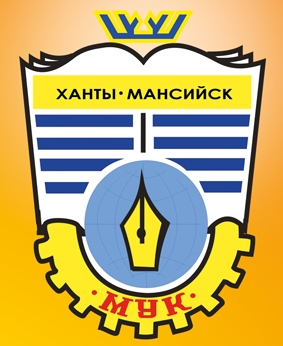 Полное наименование организации:Муниципальное бюджетное учреждение дополнительного образования «Межшкольный учебный комбинат»Сокращенное наименование: МБУДО «МУК»Адрес: 628011, Россия, Тюменская область, Ханты-Мансийский автономный округ-Югра, г. Ханты-Мансийск, ул. Рознина, дом 35628011, Россия, Тюменская область, Ханты-Мансийский автономный округ-Югра, г. Ханты-Мансийск, ул. Ледовая (район детского сада № 14 «Березка»)628011, Россия, Тюменская область, Ханты-Мансийский автономный округ-Югра, г. Ханты-Мансийск, ул. Кирова, дом 27628011, Россия, Тюменская область, Ханты-Мансийский автономный округ-Югра, г. Ханты-Мансийск, автодром628011, Россия, Тюменская область, Ханты-Мансийский автономный округ-Югра, г. Ханты-Мансийск, ул. Рознина, дом 18628011, Россия, Тюменская область, Ханты-Мансийский автономный округ-Югра, г. Ханты-Мансийск, ул. Анны Коньковой, дом 8Директор: Черняева Надежда ПетровнаТелефон/факс: директор, приемная – т/ф  +7 (3467) 33-20-68E-mail: mukhm@mail.ru
Сайт: http://mukhm.ru/Расписание: http://mukhm.ru/index.php/uchashchimsya/raspisanie-zanyatijНаправленность:- техническая- социально-педагогическая- художественная- физкультурно-спортивная- естественнонаучная - туристско-краеведческаяВозраст обучающихся:- 5-18 лет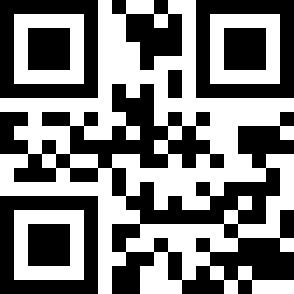 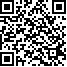    Сайт	           РасписаниеПолное наименование организации: Муниципальное бюджетное учреждение дополнительного образования  «Детская школа искусств»Сокращенное  наименование: МБУДО «ДШИ»
Адрес: 628012, Россия, Тюменская область, Ханты-Мансийский автономный округ-Югра, г. Ханты-Мансийск, ул. Дзержинского, дом 7628012, Россия, Тюменская область, Ханты-Мансийский автономный округ-Югра, г. Ханты-Мансийск, ул. Краснопартизанская, дом 2
Директор: Родь Ярослав ИвановичТелефон/факс: директор, приемная – т/ф  +7 (3467) 33-20-40E-mail: muzrod@rambler.ruСайт: http://dshi.admhmansy.ru/Расписание: https://dshi.edusite.ru/p136aa1.htmlНаправленность:- художественнаяВозраст обучающихся:-  с 7 до 18 лет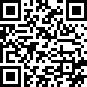 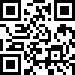          Сайт	 Расписание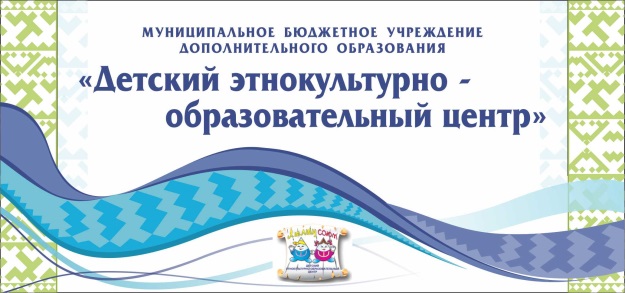 Полное наименование организации: Муниципальное бюджетное учреждение дополнительного образования  «Детский этнокультурно-образовательный центр»Сокращенное  наименование: МБУДО «ДЭКОЦ»
Адрес: 628011, Россия, Тюменская область, Ханты-Мансийский автономный округ-Югра, г. Ханты-Мансийск, ул. Мира, дом 52
Директор: Бушуева Надежда КонстантиновнаТелефон/факс: директор, приемная – т/ф  +7 (3467) 32-93-88E-mail: lylyngsoyum@yandex.ruСайт: http://lylyngsoyum.ru/Расписание: http://lylyngsoyum.ru/pubfiles/for_all/2019/Raspis_dekoc_2019-20.pdfНаправленность:- художественная- социально-педагогическая- туристско-краеведческая- естественнонаучнаяВозраст обучающихся:- 5-18 лет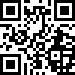       Сайт	 Расписание 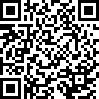 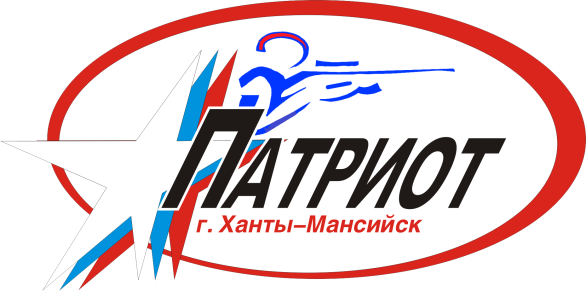 Полное наименование организации: Муниципальное бюджетное учреждение дополнительного образования  «Патриот»Сокращенное  наименование: МБКДО «Патриот»
Адрес: 628011, Россия, Тюменская область, Ханты-Мансийский автономный округ-Югра, г. Ханты-Мансийск, ул. Калинина, дом 1628012, Россия, Тюменская область, Ханты-Мансийский автономный округ-Югра, г. Ханты-Мансийск, ул. Краснопартизанская, дом 2
Директор: Маслакова Елена ВитальевнаТелефон/факс: директор, приемная – т/ф  +7 (3467) 35-96-88E-mail: patriot-hm86@mail.ruСайт: http://patriot-hm.ruРасписание: http://patriothm.ru/?p=5360Направленность:- социально-педагогическая - техническая- физкультурно-спортивнаяВозраст обучающихся:- 5-18 лет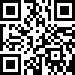       Сайт	 Расписание 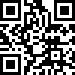 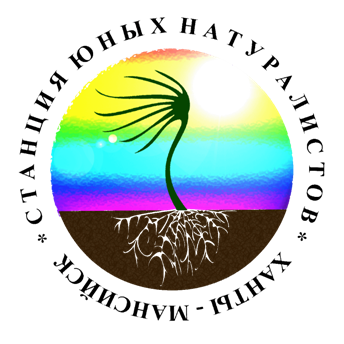 Полное наименование организации: Муниципальное бюджетное учреждение дополнительного образования  «Станция юных натуралистов»Сокращенное  наименование: МБУДО «СЮН»
Адрес: 628011, Россия, Тюменская область, Ханты-Мансийский автономный округ-Югра, г. Ханты-Мансийск, ул. Павлика Морозова, дом 13628012, Россия, Тюменская область, Ханты-Мансийский автономный округ-Югра, г. Ханты-Мансийск, ул. Коминтерна, дом 15
Директор: Коробейникова Елена АндреевнаТелефон/факс: директор, приемная – т/ф +7 (3467) 32-52-18E-mail: hmaosyn@mail.ruСайт: http://sunat.admhmansy.ru/Расписание: http://sunat.admhmansy.ru/obrazovanie/Направленность:- естественнонаучнаяВозраст обучающихся:- 5-18 лет       Сайт              Расписание 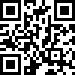 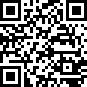 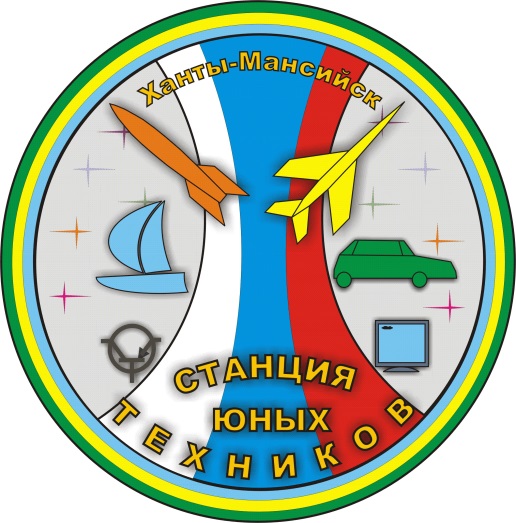 Полное наименование организации: Муниципальное бюджетное учреждение дополнительного образования  «Станция юных техников»Сокращенное  наименование: МБУДО «СЮТ»
Адрес: 628011, Россия, Тюменская область, Ханты-Мансийский автономный округ-Югра, г. Ханты-Мансийск, ул. Рознина, дом 18, помещения № 12, № 13, № 29628011, Россия, Тюменская область, Ханты-Мансийский автономный округ-Югра, г. Ханты-Мансийск, ул. Рознина, дом 35, помещения № 15, № 26, № 44, № 45
Директор: Божедомов Геннадий АлексеевичТелефон/факс: директор, приемная – т/ф  +7 (3467) 33-14-73E-mail: hmaosut@mail.ruСайт: https://suthm.ruРасписание: https://suthm.ru/Направленность:- техническая- художественная- социально-педагогическаяВозраст обучающихся:- 6-18 лет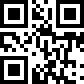         Сайт              Расписание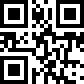 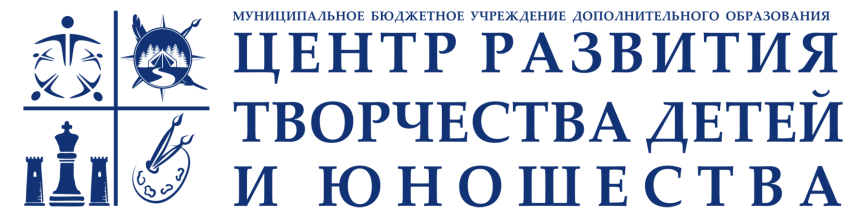 Полное наименование организации: Муниципальное бюджетное учреждение дополнительного образования  «Центр развития творчества детей и юношества»Сокращенное  наименование: МБУДО «ЦРТДиЮ»
Адрес: 628001, Российская Федерация, Тюменская область, Ханты-Мансийский автономный округ-Югра, город Ханты-Мансийск, улица Краснопартизанская, дом 2.628012, Российская Федерация, Тюменская область, Ханты-Мансийский автономный   округ-Югра, город Ханты-Мансийск, улица Гагарина, дом 111а.628012, Российская Федерация, Тюменская область, Ханты-Мансийский автономный   округ-Югра, город Ханты-Мансийск, улица Коминтерна, дом 15.628011, Российская Федерация, Тюменская область, Ханты-Мансийский автономный   округ-Югра, город Ханты-Мансийск, улица Дзержинского, дом 7.
Директор: Шишкина Ирина НиколаевнаТелефон/факс: директор, приемная – т/ф  +7 (3467) 33-83-09E-mail: centr-hm@mail.ruСайт: http://crthm.ruРасписание: https://crthm.ru/raspisanie/Направленность:- художественная- социально-педагогическая - физкультурно-спортивная - туристско-краеведческаяВозраст обучающихся:- 5-18 лет     Сайт                 Расписание 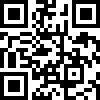 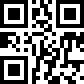 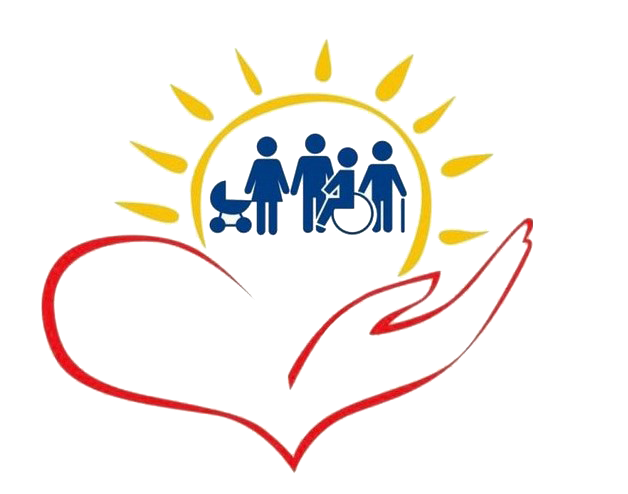 Муниципальное бюджетное учреждение дополнительного образования «Центр психолого-педагогической, медицинской и социальной помощи»628011, Россия, Тюменская область, Ханты-Мансийский автономный округ-Югра, г. Ханты-Мансийск, ул. Гагарина, дом 111 аДиректор: Бондарева Ирина ГригорьевнаТелефон/факс: директор, приемная  - т/ф +7 (3467) 33-51-13E-mail: centrDik@yandex.ruСайт: http://www.cdik-hm.ru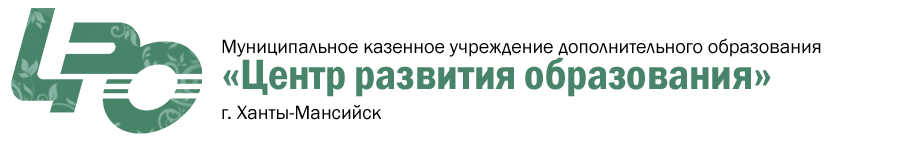 Муниципальное казенное учреждение дополнительного образования «Центр развития образования»628012, Россия, Тюменская область, Ханты-Мансийский автономный округ-Югра, г. Ханты-Мансийск, ул. Рознина, дом 35Директор: Котельникова Галина НовомировнаТелефон/факс: директор, приемная  - т/ф  +7 (3467) 33-33-79E-mail: cro-hm@yandex.ruСайт: http://cro-hm.ru